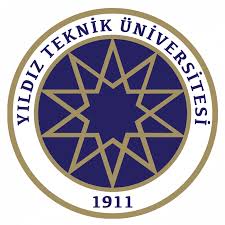 MAKİNE BAKIM VE SİCİL KARTI FORMU MAKİNE BAKIM VE SİCİL KARTI FORMU Form No: FR-1743Form No: FR-1743Form No: FR-1743Form No: FR-1743MAKİNE BAKIM VE SİCİL KARTI FORMU MAKİNE BAKIM VE SİCİL KARTI FORMU Form Tarihi : 25.05.2021Form Tarihi : 25.05.2021Form Tarihi : 25.05.2021Form Tarihi : 25.05.2021MAKİNE BAKIM VE SİCİL KARTI FORMU MAKİNE BAKIM VE SİCİL KARTI FORMU Revizyon No: 00Revizyon No: 00Revizyon No: 00Revizyon No: 00MAKİNE BAKIM VE SİCİL KARTI FORMU MAKİNE BAKIM VE SİCİL KARTI FORMU Revizyon Tarihi Revizyon Tarihi Revizyon Tarihi Revizyon Tarihi Makine / Ekipman AdıMakine / Ekipman AdıBakım PeriyoduBulunduğu Fakülte/ BirimBulunduğu Fakülte/ BirimSorumlu kişiBulunduğu Laboratuvar / AtölyeBulunduğu Laboratuvar / Atölyeİmalat TarihiÜretici FirmaÜretici FirmaKullanıma Giriş TarihiModeli/ Seri NoModeli/ Seri NoKullanma Talimatı Var Yok NOTARİHKONTROL EDENİMZAAÇIKLAMALARAÇIKLAMALARAÇIKLAMALARAÇIKLAMALAR1234567891011121314151617181920